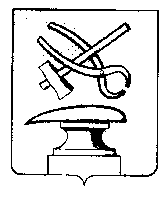 Российская ФедерацияПензенская областьСОБРАНИЕ ПРЕДСТАВИТЕЛЕЙ  ГОРОДА КУЗНЕЦКАРЕШЕНИЕО внесении изменения в Положение о проведении конкурса на замещение вакантной должности муниципальной службы в органах местного самоуправления города Кузнецка, утвержденное решением Собрания представителей города Кузнецка от 26.05.2011 № 57-39/5Принято Собранием представителей города Кузнецка __________2022 года           В соответствии с Законом Пензенской области от 10.10.2007                № 1390-ЗПО «О муниципальной службе в Пензенской области», руководствуясь ст. 21 Устава города Кузнецка Пензенской области,Собрание представителей города Кузнецка решило:1. Внести в Положение о проведении конкурса на замещение вакантной должности муниципальной службы в органах местного самоуправления города Кузнецка, утвержденное решением Собрания представителей города Кузнецка  от  26.05.2011 № 57-39/5, следующее изменение:1) подпункт 7 пункта 1.3 исключить.2. Опубликовать настоящее решение в Вестнике Собрания представителей города Кузнецка.3. Настоящее решение вступает в силу на следующий день после официального опубликования. Глава  города Кузнецка                                                                  С.И. Лаптев